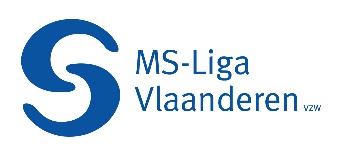 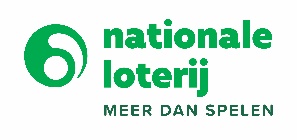 VAKANTIE VLAAMS-BRABANT, LIMBURG, ANTWERPEN EN BRUSSELDatum:		Van maandag 9 mei t.e.m. zondag 15 mei 2022Plaats:		Ter Helme  –  Kinderlaan 49-51  –  8670 Oostduinkerke  – tel.  058 23 45 02		Dit gerenoveerd centrum is voorzien voor rolstoelgebruikers.Prijs:		   	€ 455 per persoon of € 630 voor wie een kamer voor één persoon wenst. Inbegrepen in de		prijs: logies, drie maaltijden per dag, lakens, handdoeken en de nodige ontspanning.		Opgelet, het aantal singles is beperkt. Indien er te veel singles worden gevraagd, werken we met een wachtlijst!Organisatie:    	Gedurende de hele week is er een hulpploeg met verpleegkundigen en begeleiders.Begeleiding:    	Indien u veel hulp nodig hebt bij uw dagelijkse activiteiten, is eigen begeleiding aangewezen. Indien het vakantiecomité vermoedt dat uw zorgbehoefte te groot is, neemt de maatschappelijk werker van MS-Liga Vlaanderen met u contact op.Lidmaatschap:  	U dient lid te zijn van MS-Liga Vlaanderen. Inschrijven:     	Gelieve onderstaande inschrijvingsstrook volledig in te vullen en op te sturen vóór 			2 april 2022. Ook het voorschot moet zo vlug mogelijk worden gestort. De datum van                         	betaling geldt als inschrijvingsdatum. De inschrijving is slechts geldig mits het storten van het voorschot. 		De plaatsen zijn beperkt. Wij werken met een wachtlijst indien er meer inschrijvingen zijn.			Annulering kan mits medisch attest.Voorschot:      	Gelieve € 300 per persoon te storten (€ 400 indien u een éénpersoonskamer wenst) vóór 2 april 2022 op het rekeningnummer: BE34 7775 9518 3790 van het MS-Liga Vakantiefonds, met melding: vakantie + naam van de persoon met MS + de periode. Indien de begeleider apart betaalt, gelieve bij deze overschrijving ook de naam			van de persoon met MS te vermelden.Bevestiging:    	U zal tegen eind april meer informatie ontvangen.INSCHRIJVINGSFORMULIER VAKANTIEWEEK ‘Ter Helme’ (9/05/2022 t.e.m. 15/05/2022)Naam: …………………………………………………………………………………………………..Geboortedatum:………………………………………………………………………………………..Adres: …………………………………………………………………………………………………..Provincie………………………………………………………………………………………………..Tel.: ……………………………………………………………………………………………………..E-mailadres:…………………………………………………………………………………………….Naam begeleider: ……………………………………………………………………………………..Geboortedatum begeleider: ………………………………………………………………………….Adres begeleider:………………………………………………………………………………………Ik wens een éénpersoonskamer: JA / NEEN (kostprijs € 630)Ik neem mijn rolwagen mee:        JA / NEEN				O	scooterO	elektronische rolwagenO	manuele rolwagenStuur deze inschrijvingsstrook terug naar: Mieke Vanroose, Nieuwenhovelaan 27 – 8020 Oostkamp – of mail naar mieke.vanroose@ms-vlaanderen.be